О назначении публичных слушаний по проекту решения Собрания депутатов Новочелны-Сюрбеевского сельского поселения Комсомольского района Чувашской Республики «О внесении изменений в Правила землепользования и застройки Новочелны-Сюрбеевского сельского поселения»      Приложение № 2к постановлению главыНовочелны-Сюрбеевского сельского поселенияот 15.02.2021 № 1ОПОВЕЩЕНИЕО НАЧАЛЕ ПУБЛИЧНЫХ СЛУШАНИЙНа публичные слушания представляется проект решения Собрания депутатов Новочелны-Сюрбеевского сельского поселения «О внесении изменений в решение Собрания депутатов  Новочелны-Сюрбеевского сельского поселения  от 31.05.2012 года № 1/52 «Об утверждении  Правил землепользования и застройки Новочелны-Сюрбеевского сельского поселения Комсомольского района Чувашской Республики» (далее – Проект).Проект размещен на сайте администрации Новочелны-Сюрбеевского сельского поселения в информационно-телекоммуникационной сети «Интернет» и в  информационном бюллетене 	«Вестник Новочелны-Сюрбеевского сельского поселения Комсомольского района».Организатором публичных слушаний является комиссия по подготовке проекта Правил землепользования и застройки Новочелны-Сюрбеевского сельского поселения, утвержденная постановлением администрации Новочелны-Сюрбеевского сельского поселения от 14.02.2021 № 5 (далее – Организатор), публичные слушания проводятся в порядке, установленном требованиями Градостроительного кодекса Российской Федерации. 	Публичные слушания по Проекту проводятся в порядке, установленном требованиями Градостроительного кодекса Российской Федерации.Срок проведения публичных слушаний с 19 февраля по 20 марта  2021 года.Дата, время и место проведения собрания участников публичных слушаний по рассмотрению Проекта: 20 марта 2021 года в 17.00 часов в здании администрации Новочелны-Сюрбеевского сельского поселения, расположенном по адресу: Чувашская Республика, Комсомольский район, с. Новочелны-Сюрбеево,  ул. Центральная, д. 1 «б».   Начало регистрации участников осуществляется за 30 мин. до начала слушаний. 	Дата открытия экспозиции –19 февраля 2021 года.Экспозиция по Проекту проводится в здании администрации Новочелны-Сюрбеевского сельского поселения, расположенном по адресу: Чувашская Республика, Комсомольский район, с. Новочелны-Сюрбеево,  ул. Центральная, д. 1 «б».Посещение экспозиции и консультирование посетителей экспозиции осуществляется в рабочие дни с 9.00 до 17.00 часов (перерыв с 12.00 до 13.00) в период с 19 февраля 2021 г. по 20 марта 2021 г. 	В течение всего периода проведения публичных слушаний участники публичных слушаний имеют право направить Организатору свои предложения и замечания по обсуждаемому вопросу по адресу: Чувашская Республика, Комсомольский район, с. Новочелны-Сюрбеево,  ул. Центральная, д. 1 «б», в письменном виде по форме согласно приложению № 3 к постановлению главы Новочелны-Сюрбеевского сельского поселения от 15.02.2021 № 1, а также посредством записи в книге (журнале) учета посетителей экспозиции проекта по форме согласно приложению № 4 к постановлению главы Новочелны-Сюрбеевского сельского поселения от 15.02.2021 № 1. Предложения и замечания по Проекту, направленные в установленном порядке, подлежат регистрации и обязательному рассмотрению Организатором.         Номера контактных справочных телефонов комиссии: 8(83539) 43-42.Почтовый адрес комиссии: Чувашская Республика, Комсомольский район, с. Новочелны-Сюрбеево,  ул. Центральная, д. 1 «б».   Адрес электронной почты: koms_sao_nchsyrb@cap.ru.                                                                                                                     Приложение № 3к постановлению главыНовочелны-Сюрбеевского сельского поселенияот  15.02.2021 №  1ФОРМАлиста записи предложений и замечанийпо обсуждаемому проекту внесения измененийв Правила землепользования и застройки Новочелны-Сюрбеевского сельского поселенияФамилия, имя, отчество ______________________________________________________________________________________________________________________________________________________________________________________________________Дата рождения ___________________________________________________________Адрес места жительства (регистрации)_________________________________________________________________________________________________________________________________________________________________________________________(заполняется физическими лицами - жителями населенных пунктов Новочелны-Сюрбеевского сельского поселения)Наименование, ОГРН, место нахождения, адрес: _________________________________________________________________________________________________________________________________________________________________________________________________________________________________________________________(для юридических лиц)Правоустанавливающие документы ___________________________________________________________________________________________________________________________________________________________________________________________(заполняется правообладателями земельных участков, объектов капитального строительства, жилых и нежилых помещений)Предложения, замечания по обсуждаемому проекту:_____________________________________________________________________________________________________________________________________________________________________________________________________________________________________________________________________________________________________________________________________________________________________________Приложение: копии документов, являющиеся подтверждением вышеуказанных сведений.Подпись ________________ Дата ____________ Приложение № 4к постановлению главыНовочелны-Сюрбеевского сельского поселения                                                                                                              от 15.02.2021 № 1Книга (журнал)учета посетителей экспозиции проекта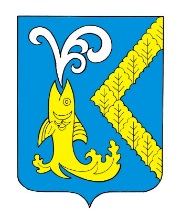 ЧĂВАШ РЕСПУБЛИКИКОМСОМОЛЬСКИ РАЙОНĚАСЛĂ   ÇĚРПУЕЛЯЛ ПОСЕЛЕНИЙĚН                  ПУÇЛĂХĔЙ Ы Ш Ă Н Уфевралĕн 15-мěшě 2021ç. №  1АСЛĂ ÇĚРПУЕЛ  ялěЧУВАШСКАЯ РЕСПУБЛИКАКОМСОМОЛЬСКИЙ РАЙОНГЛАВА НОВОЧЕЛНЫ-СЮРБЕЕВСКОГОСЕЛЬСКОГО ПОСЕЛЕНИЯП О С Т А Н О В Л Е Н И Еот  15 февраля 2021г. №  1село НОВОЧЕЛНЫ-СЮРБЕЕВО               В соответствии  с Градостроительным Кодексом Российской Федерации, Федеральным законом от 06.10.2003 г. № 131-ФЗ «Об общих принципах организации местного самоуправления в  Российской Федерации», Федеральным законом от 02.08.2019 № 283-ФЗ «О внесении изменений в Градостроительный кодекс Российской Федерации и отдельные законодательные акты Российской Федерации», Уставом Новочелны-Сюрбеевского сельского поселения,  п о с т а н о в л я ю:         1. Вынести на публичные слушания проект решения Собрания депутатов Новочелны-Сюрбеевского сельского поселения  «О внесении изменений в Правила землепользования и застройки Новочелны-Сюрбеевского сельского поселения Комсомольского района Чувашской Республики», утвержденные решением Собрания депутатов Новочелны-Сюрбеевского сельского поселения от 31.05.2012г. № 1/52 (с изменениями, внесенными решениями Собрания депутатов Новочелны-Сюрбеевского сельского поселения от 8.04.2016г. № 2/25, от 21.11.2016г. № 1/38, от 14.06.2018г. № 2/69, от 05.12.2018г. № 3/76, от 11.09.2019г. № 1/95, от 20.08.2020г. № 1/118), приведенный в приложении № 1 к настоящему постановлению (далее – Проект).          2. Назначить срок проведения публичных слушаний по Проекту с 19 февраля по 20 марта 2021  года.         3. Назначить проведение собрания участников публичных слушаний на 20 марта 2021 года в 17.00 часов в здании администрации Новочелны-Сюрбеевского сельского поселения, расположенном по адресу: с. Новочелны-Сюрбеево,  ул. Центральная, д. 1 «б».        4. Организатором публичных слушаний по Проекту является комиссия по подготовке проекта Правил землепользования и застройки Новочелны-Сюрбеевского сельского поселения, утвержденная постановлением администрации Новочелны-Сюрбеевского сельского поселения от 14.02.2021 №  5  (далее – Организатор), публичные слушания проводятся в порядке, установленном требованиями Градостроительного кодекса Российской Федерации.        5. Организатору обеспечить:         равный доступ к Проекту всех участников публичных слушаний;         проведение экспозиции по Проекту в здании администрации Новочелны-Сюрбеевского сельского поселения, расположенном по адресу: Чувашская Республика, Комсомольский район, с. Новочелны-Сюрбеево,  ул. Центральная, д. 1 «б»,  в рабочие дни с 9.00 до 17.00 часов (перерыв с 12.00 до 13.00 часов) в период с 19 февраля 2021 г. по 20 марта 2021 г.;        консультирование посетителей экспозиции по Проекту в здании администрации Новочелны-Сюрбеевского сельского поселения, расположенном по адресу: Чувашская Республика, Комсомольский район, с. Новочелны-Сюрбеево,  ул. Центральная, д. 1 «б»,   в рабочие дни с 9.00 до 17.00 часов (перерыв с 12.00 до 13.00 часов) в период с 19 февраля 2021 г. по 20 марта 2021 г.;        подготовку оповещения о начале публичных слушаний по форме согласно приложению №  2 к настоящему постановлению, его опубликование в информационном бюллетене «Вестник Новочелны-Сюрбеевского сельского поселения Комсомольского района» и размещение на официальном сайте администрации Новочелны-Сюрбеевского сельского поселения в информационно-телекоммуникационной сети «Интернет», а также его распространение на информационных стендах, оборудованных около здания администрации Новочелны-Сюрбеевского сельского поселения и в местах массового скопления граждан.          6. Предложения и замечания по Проекту в течение всего периода проведения публичных слушаний до 20 марта 2021 года включительно направляются Организатору по адресу: Чувашская Республика, Комсомольский район, с. Новочелны-Сюрбеево,  ул. Центральная, д. 1 «б»,   в письменном виде по форме согласно приложению № 3 к настоящему постановлению, а также посредством записи в книге (журнале) учета посетителей экспозиции проекта по форме согласно приложению № 4 к настоящему постановлению. Предложения и замечания по Проекту, направленные в установленном порядке, подлежат регистрации и обязательному рассмотрению Организатором.          7. Организатору обеспечить подготовку протокола публичных слушаний, на основании которого осуществить подготовку заключения о результатах публичных слушаний по Проекту и обеспечить его опубликование в течение 10 дней со дня проведения публичных слушаний в средствах массовой информации, а также размещение на официальном сайте Новочелны-Сюрбеевского сельского поселения в информационно-телекоммуникационной сети «Интернет».           8. Опубликовать настоящее постановление в информационном бюллетене «Вестник Новочелны-Сюрбеевского сельского поселения Комсомольского района» и разместить на официальном сайте Новочелны-Сюрбеевского сельского поселения в информационно-телекоммуникационной сети «Интернет».           9. Контроль за исполнением настоящего постановления оставляю за собой.        Глава сельского  поселения                                      А.Т.ОрешкинПриложение № 1к постановлению главыНовочелны-Сюрбеевского сельского поселенияот 15.02.2021  № 1                                                                                           ПРОЕКТО внесении изменений в решение Собрания депутатов Новочелны-Сюрбеевского сельского поселения от 31.05.2012 года № 1/52 «Об утверждении Правил землепользования и застройки Новочелны-Сюрбеевского сельского поселения Комсомольского района Чувашской Республики»В соответствии с Федеральным законом от 6 октября 2003 года № 131-ФЗ «Об общих принципах организации местного самоуправления в Российской Федерации», Градостроительным кодексом Российской Федерации (в редакции Федерального закона от 29.12.2020г. № 468-ФЗ), Правилами землепользования и застройки Новочелны-Сюрбеевского сельского поселения, Протоколом публичных слушаний по вопросу внесения изменений в «Правила землепользования и застройки» Новочелны-Сюрбеевского сельского поселения от _________ 2021 года, заключением о публичных слушаниях от _________ 2021 года, Собрание депутатов Новочелны-Сюрбеевского сельского поселения р е ш и л о:1. Внести в Правила землепользования и застройки Новочелны-Сюрбеевского сельского поселения Комсомольского района Чувашской Республики, утвержденные решением Собрания депутатов Новочелны-Сюрбеевского сельского поселения от 31.05.2012 года № 1/52 (с изменениями от  8.04.2016г. № 2/25, от 21.11.2016г. № 1/38, от 14.06.2018г. № 2/69, от 05.12.2018г. № 3/76, от 11.09.2019г. № 1/95), от 20.08.2020г. № 1/118)  следующие изменения:	а) часть 2 статьи 32 дополнить пунктом3 следующего содержания:	« 3) принятие решения о комплексном развитии.»;	б) часть 3 статьи 32 дополнить пунктами 6 и 7 следующего содержания:	«6) уполномоченным федеральным органом исполнительной власти или юридическим лицом, созданным Российской Федерацией и обеспечивающим реализацию принятого Правительством  Российской Федерации решения о комплексном развитии территории;	7) органами исполнительной власти Чувашской Республики, органами местного самоуправления Новочелны-Сюрбеевского сельского поселения, принявшими решение о комплексном развитии территории, юридическим лицом, созданным Чувашской Республикой и обеспечивающим реализацию принятого Чувашской Республикой решения о комплексном развитии территории, либо лицом, с которым заключен договор о комплексном развитии территории в целях реализации решения о комплексном развитии территории.».	в) часть 5 статьи 32 изложить в следующей редакции:	«5. Комиссия в течение 25 дней со дня поступления предложения о внесении изменений в правила землепользования и застройки осуществляет подготовку заключения, в котором содержатся рекомендации о внесении в соответствии с поступившим предложением изменения в правила землепользования и застройки или об отклонении такого предложения с указанием причин отклонения, и направляет это заключение главе Новочелны-Сюрбеевского сельского поселения.»;	г) часть 12  статьи 32 изложить в следующей редакции:	«12. В случае подготовки изменений в правила землепользования и застройки в части внесения изменений в градостроительный регламент, установленный для конкретной территориальной зоны, а также в случае подготовки изменений в правила землепользования и застройки в связи с принятием решения о комплексном развитии территории, общественные обсуждения или  публичные слушания по внесению изменений в правила землепользования и застройки проводятся в границах территориальной зоны, для которой установлен такой градостроительный регламент, в границах территории, подлежащей комплексному развитию.  В этих случаях срок проведения общественных обсуждений или публичных слушаний не может быть более чем один месяц.»;	д) статью 32 дополнить частью 14.1 следующего содержания:	«14.1. В случае, если утверждение изменений в правила землепользования и застройки осуществляется Собранием депутатов Новочелны-Сюрбеевского сельского поселения, проект о внесении изменений в правила землепользования и застройки, направленный в Собрание депутатов Новочелны-Сюрбеевского сельского поселения, подлежит рассмотрению на заседании указанного органа не позднее дня проведения заседания, следующего за ближайшим заседанием.»; 	е) статью 32 дополнить частью 16  следующего содержания:	«16. В случае внесения изменений в правила землепользования и застройки в целях реализации решения о комплексном развитии территории, в том числе в соответствии с частью 5.2 статьи 30 Гражданского кодекса Российской Федерации, такие изменения должны быть внесены в срок не позднее девяносто дней со дня утверждения проекта планировки территории в целях комплексного развития.».2. Настоящее решение вступает в силу после его официального опубликования  в  информационном бюллетене 	«Вестник Новочелны-Сюрбеевского сельского поселения Комсомольского района» и подлежит размещению на официальном сайте администрации Новочелны-Сюрбеевского сельского поселения.Председатель Собрания депутатовНовочелны-Сюрбеевского  сельского поселения					Н.В.Ильина                                     Глава сельского поселения                                     А.Т.Орешкин№ п/пДля физических лиц: ФИО,дата рожденияДля юридических лиц: наименование, ОГРНДля физических лиц: адрес места жительства (регистрации)Для юридических лиц: место нахождения, адресЗамечания и предложенияПодписьДата